目	录第一部分 单位概况一、主要职能二、单位机构设置及预算单位构成情况三、2022年度单位主要工作任务及目标第二部分 2022年度单位预算表一、收支总表二、收入总表三、支出总表四、财政拨款收支总表五、财政拨款支出表（功能科目）六、财政拨款基本支出表（经济科目）七、一般公共预算支出表八、一般公共预算基本支出表九、一般公共预算“三公”经费、会议费、培训费支出表十、政府性基金预算支出表十一、国有资本经营预算支出预算表十二、一般公共预算机关运行经费支出预算表十三、政府采购支出表第三部分 2022年度单位预算情况说明第四部分 名词解释第一部分 单位概况一、主要职能南京市公用事业技工学校是江苏省重点技工学校，南京市高技能人才基地，江苏省高技能人才培养示范基地，第八国家职业技能鉴定所。学校全日制学历教育主要招收南京市及省内外初、高中毕业生，办学层次有五年制高技、三年制中技。学校开设三年制中技专业有机电一体化技术、新能源汽车检测与维修、计算机网络应用、电子商务、汽车维修。五年制高技专业有新能源汽车检测与维修、汽车技术服务与营销、汽车检测、汽车维修、计算机网络应用、电子商务。二、单位机构设置及预算单位构成情况根据单位职责分工，本单位内设机构包括：校长室、财务科、综合办公室、教学事务科、学生工作科、招生就业科、后勤保卫科、培训科。本单位无下属单位。三、2022年度单位主要工作任务及目标工作目标:保增长、促转型、稳提升和创平安。工作任务：1.全面加强党建工作，加强意识形态管理，落实从严治党和从严治校的主体责任。2.加强专业建设，培育新兴专业，升级传统的优势专业，不断优化专业结构。3.丰富招生宣传方式，拓宽招生途径，加强校企合作，培养合格的企业需要人才。4.践行社会主义核心价值观，坚持教书育人、活动育人、管理育人、服务育人。5.开展智慧教室、云课堂、人脸识别等项目建设，促进学校教育教学信息化建设。第二部分2022年度南京市公用事业技工学校单位预算表注：本单位无政府性基金预算，也没有使用政府性基金安排的支出，故本表无数据。注：本单位无国有资本经营预算支出，故本表无数据。注：1.“机关运行经费”指行政单位（含参照公务员法管理的事业单位）使用一般公共预算安排的基本支出中的日常公用经费支出，包括办公及印刷费、邮电费、差旅费、会议费、福利费、日常维修费、专用材料及一般设备购置费、办公用房水电费、办公用房取暖费、办公用房物业管理费、公务用车运行维护费及其他费用等。2.本单位无一般公共预算机关运行经费支出，故本表无数据。注：本单位无政府采购支出，故本表无数据。第三部分 2022年度单位预算情况说明一、收支预算总体情况说明南京市公用事业技工学校2022年度收入、支出预算总计2,007万元，与上年相比收、支预算总计各减少89万元，减少4.25%。其中：（一）收入预算总计2,007万元。包括：1．本年收入合计2,007万元。（1）一般公共预算拨款收入2,007万元，与上年相比减少89万元，减少4.25%。主要原因是在保证学校基本运转的情况下优化管理，逐步缩减项目支出费用。（2）政府性基金预算拨款收入0万元，与上年预算数相同。（3）国有资本经营预算拨款收入0万元，与上年预算数相同。（4）财政专户管理资金收入0万元，与上年预算数相同。（5）事业收入0万元，与上年相比减少125万元，减少100%。主要原因是本年部门预算末安排专户内非税收入。（6）事业单位经营收入0万元，与上年预算数相同。（7）上级补助收入0万元，与上年预算数相同。（8）附属单位上缴收入0万元，与上年预算数相同。（9）其他收入0万元，与上年预算数相同。2．上年结转结余为0万元。与上年预算数相同。（二）支出预算总计2,007万元。包括：1．本年支出合计2,007万元。（1）教育支出（类）支出2,007万元，主要用于学校运转和教学管理费支出。与上年相比减少89万元，减少4.25%。主要原因是在保证学校基本运转的情况下优化管理，逐步缩减项目支出费用。2．年终结转结余为0万元。二、收入预算情况说明南京市公用事业技工学校2022年收入预算合计2,007万元，包括本年收入2,007万元，上年结转结余0万元。其中：本年一般公共预算收入2,007万元，占100%；本年政府性基金预算收入0万元，占0%；本年国有资本经营预算收入0万元，占0%；本年财政专户管理资金0万元，占0%；本年事业收入0万元，占0%；本年事业单位经营收入0万元，占0%；本年上级补助收入0万元，占0%；本年附属单位上缴收入0万元，占0%；本年其他收入0万元，占0%；上年结转结余的一般公共预算收入0万元，占0%；上年结转结余的政府性基金预算收入0万元，占0%；上年结转结余的国有资本经营预算收入0万元，占0%；上年结转结余的财政专户管理资金0万元，占0%；上年结转结余的单位资金0万元，占0%。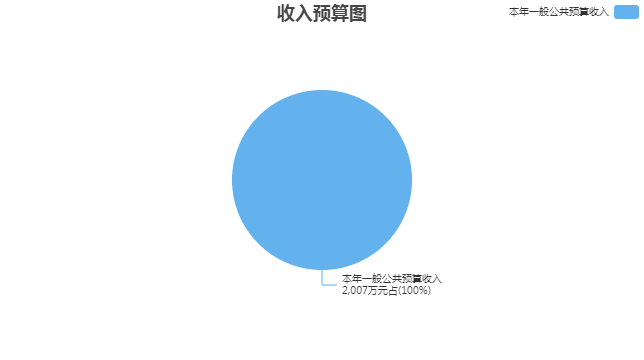 三、支出预算情况说明南京市公用事业技工学校2022年支出预算合计2,007万元，其中：基本支出1,677万元，占83.56%；项目支出330万元，占16.44%；事业单位经营支出0万元，占0%；上缴上级支出0万元，占0%；对附属单位补助支出0万元，占0%。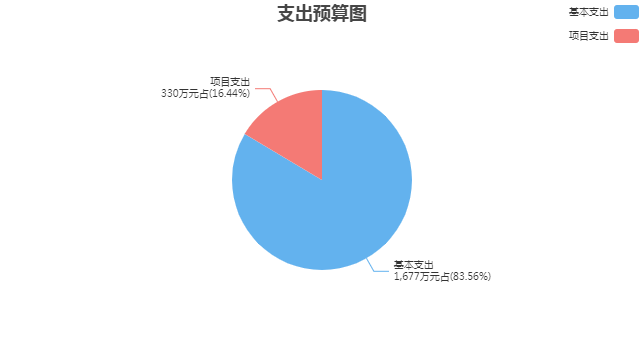 四、财政拨款收支预算总体情况说明南京市公用事业技工学校2022年度财政拨款收、支总预算2,007万元。与上年相比，财政拨款收、支总计各增加36万元，增长1.83%。主要原因是学校招生人数的增加，我校公用经费中定员定额部分费用相应增加，因此财政拨款收、支总预算比去年有所增长。五、财政拨款支出预算情况说明南京市公用事业技工学校2022年财政拨款预算支出2,007万元，占本年支出合计的100%。与上年相比，财政拨款支出增加36万元，增长1.83%。主要原因是学校招生人数的增加，我校公用经费中定员定额部分费用相应增加，因此财政拨款支出比去年有所增长。其中：（一）教育支出（类）职业教育（款）技校教育（项）支出2,007万元，与上年相比增加36万元，增长1.83%。主要原因是因学生招生人数的增加，我校公用经费中定员定额部分费用相应增加，因此技校教育项支出比去年有所增长。六、财政拨款基本支出预算情况说明南京市公用事业技工学校2022年度财政拨款基本支出预算1,677万元，其中：（一）人员经费1,273.7万元。主要包括：其他工资福利支出。（二）公用经费403.3万元。主要包括：办公费、印刷费、水费、电费、邮电费、物业管理费、差旅费、维修（护）费、租赁费、会议费、公务接待费、专用材料费、福利费、公务用车运行维护费、其他商品和服务支出。七、一般公共预算支出预算情况说明南京市公用事业技工学校2022年一般公共预算财政拨款支出预算2,007万元，与上年相比增加36万元，增长1.83%。主要原因是学校招生人数的增加，我校公用经费中定员定额部分费用相应增加，因此一般公共预算财政拨款支出预算比去年有所增长。八、一般公共预算基本支出预算情况说明南京市公用事业技工学校2022年度一般公共预算财政拨款基本支出预算1,677万元，其中：（一）人员经费1,273.7万元。主要包括：其他工资福利支出。（二）公用经费403.3万元。主要包括：办公费、印刷费、水费、电费、邮电费、物业管理费、差旅费、维修（护）费、租赁费、会议费、公务接待费、专用材料费、福利费、公务用车运行维护费、其他商品和服务支出。九、一般公共预算“三公”经费、会议费、培训费支出预算情况说明南京市公用事业技工学校2022年度一般公共预算拨款安排的“三公”经费预算支出中，因公出国（境）费支出0万元，占“三公”经费的0%；公务用车购置及运行维护费支出20.66万元，占“三公”经费的90.14%；公务接待费支出2.26万元，占“三公”经费的9.86%。具体情况如下：1．因公出国（境）费预算支出0万元，与上年预算数相同。2．公务用车购置及运行维护费预算支出20.66万元。其中：（1）公务用车购置预算支出0万元，与上年预算数相同。（2）公务用车运行维护费预算支出20.66万元，比上年预算减少2.3万元，主要原因是公务车定额标准降低，因此公务车运行维护预算支出相应减少。3．公务接待费预算支出2.26万元，比上年预算增加0.26万元，主要原因是由于我校新专业的开设和实训基地论证所需，本年提高了公务接待的次数及人数。南京市公用事业技工学校2022年度一般公共预算拨款安排的会议费预算支出5.65万元，比上年预算增加0.65万元，主要原因是由于我校新专业的开设和实训基地论证所需，本年提高了会议招开的次数及人数。南京市公用事业技工学校2022年度一般公共预算拨款安排的培训费预算支出0万元，与上年预算数相同。十、政府性基金预算支出预算情况说明南京市公用事业技工学校2022年政府性基金支出预算支出0万元。与上年预算数相同。十一、国有资本经营预算支出预算情况说明南京市公用事业技工学校2022年国有资本经营预算支出0万元。与上年预算数相同。十二、一般公共预算机关运行经费支出预算情况说明2022年本单位一般公共预算机关运行经费预算支出0万元。与上年预算数相同。十三、政府采购支出预算情况说明2022年度政府采购支出预算总额0万元，其中：拟采购货物支出0万元、拟采购工程支出0万元、拟购买服务支出0万元。十四、国有资产占用情况说明本单位共有车辆7辆，其中，一般公务用车7辆、执法执勤用车0辆、特种专业技术用车0辆、业务用车0辆、其他用车0辆等。单价50万元（含）以上的通用设备1台（套），单价100万元（含）以上的专用设备2台（套）。十五、预算绩效目标设置情况说明2022年度，本单位整体支出纳入绩效目标管理，涉及四本预算资金2,007万元；本单位共5个项目纳入绩效目标管理，涉及四本预算资金合计330万元，占四本预算资金(基本支出除外)总额的比例为100%。第四部分 名词解释一、财政拨款：单位从同级财政部门取得的各类财政拨款，包括一般公共预算拨款、政府性基金预算拨款、国有资本经营预算拨款。二、财政专户管理资金：缴入财政专户、实行专项管理的高中以上学费、住宿费、高校委托培养费、函大、电大、夜大及短训班培训费等教育收费。三、单位资金：除财政拨款收入和财政专户管理资金以外的收入，包括事业收入（不含教育收费）、上级补助收入、附属单位上缴收入、事业单位经营收入及其他收入（包含债务收入、投资收益等）。四、基本支出：指为保障机构正常运转、完成工作任务而发生的人员支出和公用支出。五、项目支出：指在基本支出之外为完成特定工作任务和事业发展目标所发生的支出。六、“三公”经费：指部门用一般公共预算财政拨款安排的因公出国（境）费、公务用车购置及运行维护费和公务接待费。其中，因公出国（境）费反映单位公务出国（境）的住宿费、旅费、伙食补助费、杂费、培训费等支出；公务用车购置及运行维护费反映单位公务用车购置费、燃料费、维修费、过路过桥费、保险费、安全奖励费用等支出；公务接待费反映单位按规定开支的各类公务接待（含外宾接待）支出。七、机关运行经费：指行政单位（含参照公务员法管理的事业单位）使用一般公共预算安排的基本支出中的日常公用经费支出，包括办公及印刷费、邮电费、差旅费、会议费、福利费、日常维修费、专用材料及一般设备购置费、办公用房水电费、办公用房取暖费、办公用房物业管理费、公务用车运行维护费及其他费用等。八、教育支出(类)职业教育(款)技校教育(项)：反映人力资源社会保障部门举办的技校教育支出。政府各部门对社会组织等举办的技工学校的资助，如捐赠、补贴等，也在本科目中反映。2022年度

南京市公用事业技工学校

单位预算公开公开01表公开01表公开01表公开01表公开01表收支总表收支总表收支总表收支总表收支总表单位：南京市公用事业技工学校单位：南京市公用事业技工学校单位：南京市公用事业技工学校单位：万元单位：万元收入收入支出支出支出项目预算数项目项目预算数一、一般公共预算拨款收入2,007.00一、一般公共服务支出一、一般公共服务支出二、政府性基金预算拨款收入二、外交支出二、外交支出三、国有资本经营预算拨款收入三、国防支出三、国防支出四、财政专户管理资金收入四、公共安全支出四、公共安全支出五、事业收入五、教育支出五、教育支出2,007.00六、事业单位经营收入六、科学技术支出六、科学技术支出七、上级补助收入七、文化旅游体育与传媒支出七、文化旅游体育与传媒支出八、附属单位上缴收入八、社会保障和就业支出八、社会保障和就业支出九、其他收入九、社会保险基金支出九、社会保险基金支出十、卫生健康支出十、卫生健康支出十一、节能环保支出十一、节能环保支出十二、城乡社区支出十二、城乡社区支出十三、农林水支出十三、农林水支出十四、交通运输支出十四、交通运输支出十五、资源勘探工业信息等支出十五、资源勘探工业信息等支出十六、商业服务业等支出十六、商业服务业等支出十七、金融支出十七、金融支出十八、援助其他地区支出十八、援助其他地区支出十九、自然资源海洋气象等支出十九、自然资源海洋气象等支出二十、住房保障支出二十、住房保障支出二十一、粮油物资储备支出二十一、粮油物资储备支出二十二、国有资本经营预算支出二十二、国有资本经营预算支出二十三、灾害防治及应急管理支出二十三、灾害防治及应急管理支出二十四、预备费二十四、预备费二十五、其他支出二十五、其他支出二十六、转移性支出二十六、转移性支出二十七、债务还本支出二十七、债务还本支出二十八、债务付息支出二十八、债务付息支出二十九、债务发行费用支出二十九、债务发行费用支出本年收入合计2,007.00本年支出合计本年支出合计2,007.00上年结转结余年终结转结余年终结转结余收入总计2,007.00支出总计支出总计2,007.00公开02表公开02表公开02表公开02表公开02表公开02表公开02表公开02表公开02表公开02表公开02表公开02表公开02表公开02表公开02表公开02表公开02表公开02表公开02表收入总表收入总表收入总表收入总表收入总表收入总表收入总表收入总表收入总表收入总表收入总表收入总表收入总表收入总表收入总表收入总表收入总表收入总表收入总表单位：南京市公用事业技工学校单位：南京市公用事业技工学校单位：南京市公用事业技工学校单位：南京市公用事业技工学校单位：南京市公用事业技工学校单位：南京市公用事业技工学校单位：南京市公用事业技工学校单位：南京市公用事业技工学校单位：南京市公用事业技工学校单位：南京市公用事业技工学校单位：南京市公用事业技工学校单位：南京市公用事业技工学校单位：南京市公用事业技工学校单位：万元单位：万元单位：万元单位：万元单位：万元单位：万元单位代码单位名称合计本年收入本年收入本年收入本年收入本年收入本年收入本年收入本年收入本年收入本年收入上年结转结余上年结转结余上年结转结余上年结转结余上年结转结余上年结转结余单位代码单位名称合计小计一般公共预算政府性基金预算国有资本经营预算财政专户管理资金事业收入事业单位经营收入上级补助收入附属单位上缴收入其他收入小计一般公共预算政府性基金预算国有资本经营预算财政专户管理资金单位资金合计合计2,007.002,007.002,007.00708024南京市公用事业技工学校2,007.002,007.002,007.00公开03表公开03表公开03表公开03表公开03表公开03表公开03表公开03表支出总表支出总表支出总表支出总表支出总表支出总表支出总表支出总表单位：南京市公用事业技工学校单位：南京市公用事业技工学校单位：南京市公用事业技工学校单位：南京市公用事业技工学校单位：南京市公用事业技工学校单位：南京市公用事业技工学校单位：万元单位：万元科目编码科目名称合计基本支出项目支出事业单位经营支出上缴上级支出对附属单位补助支出合计合计2,007.001,677.00330.00205教育支出2,007.001,677.00330.0020503职业教育2,007.001,677.00330.002050303技校教育2,007.001,677.00330.00公开04表公开04表公开04表公开04表财政拨款收支总表财政拨款收支总表财政拨款收支总表财政拨款收支总表单位：南京市公用事业技工学校单位：南京市公用事业技工学校单位：南京市公用事业技工学校单位：万元收	入收	入支	出支	出项	目预算数项目预算数一、本年收入2,007.00一、本年支出2,007.00（一）一般公共预算拨款2,007.00（一）一般公共服务支出（二）政府性基金预算拨款（二）外交支出（三）国有资本经营预算拨款（三）国防支出二、上年结转（四）公共安全支出（一）一般公共预算拨款（五）教育支出2,007.00（二）政府性基金预算拨款（六）科学技术支出（三）国有资本经营预算拨款（七）文化旅游体育与传媒支出（八）社会保障和就业支出（九)社会保险基金支出（十)卫生健康支出（十一）节能环保支出（十二）城乡社区支出（十三）农林水支出（十四）交通运输支出（十五）资源勘探工业信息等支出（十六）商业服务业等支出（十七）金融支出（十八）援助其他地区支出（十九）自然资源海洋气象等支出（二十）住房保障支出（二十一）粮油物资储备支出（二十二）国有资本经营预算支出（二十三）灾害防治及应急管理支出（二十四）预备费（二十五）其他支出（二十六）转移性支出（二十七）债务还本支出（二十八）债务付息支出（二十九）债务发行费用支出二、年终结转结余收入总计2,007.00支出总计2,007.00公开05表公开05表公开05表公开05表公开05表公开05表公开05表财政拨款支出表（功能科目）财政拨款支出表（功能科目）财政拨款支出表（功能科目）财政拨款支出表（功能科目）财政拨款支出表（功能科目）财政拨款支出表（功能科目）财政拨款支出表（功能科目）单位：南京市公用事业技工学校单位：南京市公用事业技工学校单位：南京市公用事业技工学校单位：南京市公用事业技工学校单位：南京市公用事业技工学校单位：南京市公用事业技工学校单位：万元科目编码科目名称合计基本支出基本支出基本支出项目支出科目编码科目名称合计小计人员经费公用经费项目支出合计合计2,007.001,677.001,273.70403.30330.00205教育支出2,007.001,677.001,273.70403.30330.0020503职业教育2,007.001,677.001,273.70403.30330.002050303技校教育2,007.001,677.001,273.70403.30330.00公开06表公开06表公开06表公开06表公开06表财政拨款基本支出表（经济科目）财政拨款基本支出表（经济科目）财政拨款基本支出表（经济科目）财政拨款基本支出表（经济科目）财政拨款基本支出表（经济科目）单位：南京市公用事业技工学校单位：南京市公用事业技工学校单位：南京市公用事业技工学校单位：南京市公用事业技工学校单位：万元部门预算支出经济分类科目部门预算支出经济分类科目本年财政拨款基本支出本年财政拨款基本支出本年财政拨款基本支出科目编码科目名称合计人员经费公用经费合计合计1,677.001,273.70403.30301工资福利支出1,273.701,273.7030199其他工资福利支出1,273.701,273.70302商品和服务支出399.91399.9130201办公费48.0048.0030202印刷费2.002.0030205水费5.005.0030206电费12.0012.0030207邮电费15.0015.0030209物业管理费95.0095.0030211差旅费15.0015.0030213维修（护）费40.0040.0030214租赁费30.0030.0030215会议费5.655.6530217公务接待费2.262.2630218专用材料费40.0040.0030229福利费3.003.0030231公务用车运行维护费20.6620.6630299其他商品和服务支出66.3466.34303对个人和家庭的补助3.393.3930308助学金3.393.39公开07表公开07表公开07表公开07表公开07表公开07表公开07表一般公共预算支出表一般公共预算支出表一般公共预算支出表一般公共预算支出表一般公共预算支出表一般公共预算支出表一般公共预算支出表单位：南京市公用事业技工学校单位：南京市公用事业技工学校单位：南京市公用事业技工学校单位：南京市公用事业技工学校单位：南京市公用事业技工学校单位：南京市公用事业技工学校单位：万元科目编码科目名称合计基本支出基本支出基本支出项目支出科目编码科目名称合计小计人员经费公用经费项目支出合计合计2,007.001,677.001,273.70403.30330.00205教育支出2,007.001,677.001,273.70403.30330.0020503职业教育2,007.001,677.001,273.70403.30330.002050303技校教育2,007.001,677.001,273.70403.30330.00公开08表公开08表公开08表公开08表公开08表一般公共预算基本支出表一般公共预算基本支出表一般公共预算基本支出表一般公共预算基本支出表一般公共预算基本支出表单位：南京市公用事业技工学校单位：南京市公用事业技工学校单位：南京市公用事业技工学校单位：南京市公用事业技工学校单位：万元部门预算支出经济分类科目部门预算支出经济分类科目本年一般公共预算基本支出本年一般公共预算基本支出本年一般公共预算基本支出科目编码科目名称合计人员经费公用经费合计合计1,677.001,273.70403.30301工资福利支出1,273.701,273.7030199其他工资福利支出1,273.701,273.70302商品和服务支出399.91399.9130201办公费48.0048.0030202印刷费2.002.0030205水费5.005.0030206电费12.0012.0030207邮电费15.0015.0030209物业管理费95.0095.0030211差旅费15.0015.0030213维修（护）费40.0040.0030214租赁费30.0030.0030215会议费5.655.6530217公务接待费2.262.2630218专用材料费40.0040.0030229福利费3.003.0030231公务用车运行维护费20.6620.6630299其他商品和服务支出66.3466.34303对个人和家庭的补助3.393.3930308助学金3.393.39公开09表公开09表公开09表公开09表公开09表公开09表公开09表公开09表一般公共预算“三公”经费、会议费、培训费支出表一般公共预算“三公”经费、会议费、培训费支出表一般公共预算“三公”经费、会议费、培训费支出表一般公共预算“三公”经费、会议费、培训费支出表一般公共预算“三公”经费、会议费、培训费支出表一般公共预算“三公”经费、会议费、培训费支出表一般公共预算“三公”经费、会议费、培训费支出表一般公共预算“三公”经费、会议费、培训费支出表单位：南京市公用事业技工学校单位：南京市公用事业技工学校单位：南京市公用事业技工学校单位：南京市公用事业技工学校单位：南京市公用事业技工学校单位：南京市公用事业技工学校单位：万元单位：万元“三公”经费合计因公出国（境）费公务用车购置及运行维护费公务用车购置及运行维护费公务用车购置及运行维护费公务接待费会议费培训费“三公”经费合计因公出国（境）费小计公务用车购置费公务用车运行维护费公务接待费会议费培训费22.920.0020.660.0020.662.265.650.00公开10表公开10表公开10表公开10表公开10表政府性基金预算支出表政府性基金预算支出表政府性基金预算支出表政府性基金预算支出表政府性基金预算支出表单位：南京市公用事业技工学校单位：南京市公用事业技工学校单位：南京市公用事业技工学校单位：南京市公用事业技工学校单位：万元科目编码科目名称本年政府性基金预算支出本年政府性基金预算支出本年政府性基金预算支出科目编码科目名称合计基本支出项目支出合计公开11表公开11表公开11表公开11表公开11表国有资本经营预算支出预算表国有资本经营预算支出预算表国有资本经营预算支出预算表国有资本经营预算支出预算表国有资本经营预算支出预算表单位：南京市公用事业技工学校单位：南京市公用事业技工学校单位：南京市公用事业技工学校单位：南京市公用事业技工学校单位：万元项    目项    目本年支出合计基本支出  项目支出功能分类科目编码科目名称本年支出合计基本支出  项目支出栏次栏次123合计合计公开12表公开12表公开12表公开12表一般公共预算机关运行经费支出预算表一般公共预算机关运行经费支出预算表一般公共预算机关运行经费支出预算表一般公共预算机关运行经费支出预算表单位：南京市公用事业技工学校单位：南京市公用事业技工学校单位：南京市公用事业技工学校单位：万元科目编码科目名称机关运行经费支出机关运行经费支出合计合计公开13表公开13表公开13表公开13表公开13表公开13表公开13表公开13表公开13表公开13表政府采购支出表政府采购支出表政府采购支出表政府采购支出表政府采购支出表政府采购支出表政府采购支出表政府采购支出表政府采购支出表政府采购支出表单位：南京市公用事业技工学校单位：南京市公用事业技工学校单位：南京市公用事业技工学校单位：南京市公用事业技工学校单位：南京市公用事业技工学校单位：万元采购品目大类专项名称经济科目采购品目名称采购组织形式资金来源资金来源资金来源资金来源总计采购品目大类专项名称经济科目采购品目名称采购组织形式一般公共预算资金政府性基金其他资金上年结转和结余资金总计合计